John Southalan 
CURRICULUM VITAE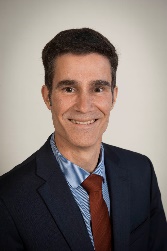 CURRENT POSITIONS2014 -	Barrister, WA Bar Association: Advise and represent parties before courts and tribunals (paid and pro-bono).2010 -	Honorary Lecturer (part time), Centre for Energy, Petroleum & Mineral Law & Policy: Teach post-graduate course International and Comparative Mineral Law through online learning.2001 -	Contributing Author (part time), LexisNexis: Provide quarterly updates for publication Native Title Service in five chapters: Applications, Compensation, Prescribed Bodies Corporate, Native Title Representative Bodies, Indigenous Land Use Agreements.RELEVANT QUALIFICATIONS AND MEMBERSHIPS2020	Accredited Mediator (National Mediator Accreditation System)2010	Master of Business Administration (Mineral Resources Management): University of Dundee.2004	Certificate in Teaching English to Speakers of Other Languages: Cambridge University (through International House, Sydney)1992	Barrister & Solicitor: Supreme Court of Western Australia (Practitioner of High Court of Australia, 1993).1993	Bachelor of Laws: University of Western Australia.Current member: Australian Bar Association; AMPLA; International Bar Association; International Law Association; Rocky Mountain Mineral Law Foundation; and Western Australian Bar Association.PREVIOUS POSITIONS2014 - 2018	Various consultancy work including for the South Australian Department of the Premier and Cabinet, the University of Western Australia and the International Mining for Development Centre.2000 - 2015	In House Counsel, previously Legal Officer, Yamatji Marlpa Aboriginal Land Council (Pilbara & Perth, Australia). Various part-time and full-time. Advised and represented Indigenous groups in their dealings with companies, government agencies, tribunals and courts.2007 - 2010	Rio Tinto Research/ Teaching Fellow, Centre for Energy, Petroleum and Mineral Law and Policy (Dundee, Scotland). Researched and taught, at post-graduate level, on resources and regulation.2001 - 2004	Senior Policy Officer/ Acting Director, Native Title, Human Rights and Equal Opportunity Commission (Sydney, Australia). Advised Commissioner, drafted submissions and letters for the Commission, and represented it in meetings with Parliament, government agencies and others. 1998 - 2000	Volunteer lawyer, Australian Volunteers International (placements in Bangkok, Thailand). One year as Assistant Secretary for the Asia Pacific Human Rights NGOs Facilitating Team, and one year with the Burma Lawyers' Council.1992 - 1998	Senior Associate (1998), Lawyer (1993-1998), Corrs Chambers Westgarth (Perth, Australia). Advised and represented companies in commercial disputes and defending government prosecutions; assisted business and governmental clients in non-litigious matters including finance, property and planning.VOLUNTEER WORKCurrent	Volunteer legal trainer (Peace Law Academy, Myanmar); adjunct academic (University of Western Australia, Murdoch University, Curtin University); Member, WA Committee AMPLA; Member, Academic Network for the OECD Guidelines on Multinational Enterprises.1991 - 2019	Various roles and work with Environmental Defender’s Office of Western Australia, Law Council of Australia, Australian Lawyers for Human Rights, Burma Lawyer Council, Climbers Association of Western Australia. 